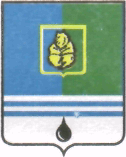 ПОСТАНОВЛЕНИЕАДМИНИСТРАЦИИ  ГОРОДА  КОГАЛЫМАХанты-Мансийского автономного округа - ЮгрыО внесении измененияв постановление Администрациигорода Когалымаот 07.12.2015 №3588Руководствуясь Федеральным законом от 27.07.2010 №210-ФЗ «Об организации предоставления государственных и муниципальных услуг», Уставом города Когалыма, постановлениями Администрации города Когалыма от 13.04.2018 №757 «Об утверждении Порядка разработки и утверждения административных регламентов предоставления муниципальных услуг», №758 «Об утверждении порядка подачи и рассмотрения жалоб на решения и действия (бездействие) Администрации города Когалыма, ее структурных подразделений и их должностных лиц, муниципальных служащих, а также на решения и действия (бездействие) многофункционального центра, работников многофункционального центра при предоставлении муниципальных услуг», в связи с приведением нормативно-правового акта в соответствие с действующим законодательством:1. В постановление Администрации города Когалыма от 07.12.2015 №3588 «Об утверждении административного регламента предоставления муниципальной услуги «Предоставление земельных участков в собственность для индивидуального жилищного строительства из земель, находящихся в муниципальной собственности или государственная собственность на которые не разграничена однократно бесплатно отдельным категориям граждан» (далее – административный регламент) внести следующее изменение:1.1. Приложение к постановлению изложить в редакции согласно приложению к настоящему постановлению.2. Постановления Администрации города Когалыма признать утратившими силу - от 06.09.2016 №2261 «О внесении изменения в постановление Администрации города Когалыма от 07.12.2015 №3588»;- от 07.03.2018 №463 «О внесении изменения в постановление Администрации города Когалыма от 07.12.2015 №3588».3. Комитету по управлению муниципальным имуществом Администрации города Когалыма (А.В.Ковальчук) направить в юридическое управление Администрации города Когалыма текст постановления и приложение к нему, его реквизиты, сведения об источнике официального опубликования в порядке и сроки, предусмотренные распоряжением Администрации города Когалыма от 19.06.2013 №149-р «О мерах по формированию регистра муниципальных нормативных правовых актов Ханты-Мансийского автономного округа - Югры» для дальнейшего направления в Управление государственной регистрации нормативных правовых актов Аппарата Губернатора Ханты-Мансийского автономного округа – Югры.4. Опубликовать настоящее постановление и приложение к нему в газете «Когалымский вестник» и разместить на официальном сайте Администрации города Когалыма в информационно-телекоммуникационной сети «Интернет» (www.admkogalym.ru).5. Контроль за выполнением постановления возложить на председателя комитета по управлению муниципальным имуществом Администрации города Когалыма А.В.Ковальчука.Глава города Когалыма						Н.Н.ПальчиковСогласовано:председатель КУМИ					А.В.Ковальчукначальник ЮУ						В.В.Генови.о. начальника УЭ					Ю.Л.Спиридонованачальник ОЗР КУМИ					Д.А.Морозовспец.-эксп. ОРАР УЭ					С.А.ХарьковаПодготовлено:Ведущ. спец. ОЗР КУМИ 				Е.Ю.ДавлетгарееваРазослать: КУМИ, ЮУ, УЭ, МКУ «УОДОМС», печатное издание, отдел делопроизводства, МАУ «МФЦ», ООО «Ваш консультант»Приложениек постановлению Администрациигорода Когалымаот ________ № _____Административный регламентпредоставления муниципальной услуги «Предоставление земельных участков в собственность для индивидуального жилищного строительства из земель, находящихся в муниципальной собственности или государственная собственность на которые не разграничена однократно бесплатно отдельным категориям граждан»1. Общие положенияПредмет регулирования административного регламента1. Административный регламент предоставления муниципальной услуги «Предоставление земельных участков в собственность для индивидуального жилищного строительства из земель, находящихся в муниципальной собственности или государственная собственность на которые не разграничена однократно бесплатно отдельным категориям граждан» (далее – административный регламент, муниципальная услуга) устанавливает сроки и последовательность административных процедур и административных действий комитета по управлению муниципальным имуществом Администрации города Когалыма (далее - уполномоченный орган), а также порядок его взаимодействия с заявителями, органами власти и организациями при предоставлении муниципальной услуги.Круг заявителей2. Заявителями на предоставление муниципальной услуги являются граждане Российской Федерации, принятые на учет и имеющие право на бесплатное предоставление в собственность земельного участка для индивидуального жилищного строительства в соответствии с действующим законодательством (далее – заявители).Требования к порядку информирования о правилахпредоставления муниципальной услуги3. Информация о месте нахождения, справочных телефонах, графике работы, адресах электронной почты уполномоченного органа и структурных подразделений Администрации города Когалыма, участвующих в предоставлении муниципальной услуги.Место нахождения уполномоченного органа: почтовый индекс 628481, город Когалым, улица Дружбы Народов, 7, 1 этаж, кабинет №107 (приёмная);код города Когалыма: 34667;телефон приёмной: 935-16, 215-18;электронная почта: kumi-kogalym@mail.ru;график работы:понедельник, вторник, среда, четверг, пятница: 8:30-18:00,перерыв: 12:30 - 14:00,суббота, воскресенье: выходные дни.Место нахождения структурного подразделения уполномоченного органа, предоставляющего муниципальную услугу - отдел земельных ресурсов (далее – отдел КУМИ):адрес: город Когалым, улица Дружбы народов, 7, 1 этаж, кабинет №109;почтовый индекс: 628481;код города Когалыма: 34667;телефоны отдела КУМИ: 937-70, 938-71;электронная почта: kumi-kogalym@mail.ru;график работы:понедельник, вторник, среда, четверг, пятница: 08.30-18.00,перерыв: 12:30 - 14:00,суббота, воскресенье: выходные дни.Место нахождения отдела делопроизводства и работы с обращениями граждан управления по общим вопросам Администрации города Когалыма (далее – отдел делопроизводства) участвующего в предоставлении муниципальной услуги:адрес: город Когалым, улица Дружбы народов, 7, 4 этаж, кабинет №428;почтовый индекс: 628481;код города Когалыма: 34667;телефон для справок: 200-98;электронная почта: delo@admkogalym.ru;график работы отдела делопроизводства:понедельник: 08.30 - 18.00,вторник, среда, четверг, пятница: 08.30- 17.00,перерыв: 12.30 - 14.00,суббота, воскресенье: выходные дни.Место нахождения управления по жилищной политике Администрации города Когалыма (далее – управление по жилищной политике) участвующего в предоставлении муниципальной услуги:адрес: город Когалым, улица Дружбы народов, 7, 1 этаж, кабинет №116,117;почтовый индекс:628481;код города Когалыма: 34667;телефоны управления: 8(34667) 938-08; 938-89; 937-76, 938-03, 938-05;адрес электронной почты e-mail: delo@admkogalym.ruграфик работы:вторник – четверг: 9.00 - 11.004. Информация о месте нахождения, справочных телефонах, адресе электронной почты, графике работы муниципального автономного учреждения «Многофункциональный центр предоставления государственных и муниципальных услуг» (далее – МФЦ):адрес: 628485, город Когалым, улица Мира,15;телефоны для справок: (34667) 248-86, 248-56;адрес электронной почты: 013-0000@mfchmao.ru;адрес официального сайта: http://mfchmao.ru/, раздел «МФЦ муниципальных образований»;график работы специалистов МФЦ:понедельник – пятница: 8:00 - 20:00 без перерыва на обед;суббота: 8:00 - 18:00 без перерыва на обед;воскресенье: выходной день.5. Способы получения информации о местах нахождения, справочных телефонах, графиках работы, адресах официальных сайтов органов власти, обращение в которые необходимо для предоставления муниципальной услуги:1) Когалымский отдел Управления Федеральной службы государственной регистрации, кадастра и картографии по Ханты-Мансийскому автономному округу – Югре (далее - Росреестр):место расположения: 628481, город Когалым, улица Мира, 32;телефоны для справок: (34667) 512-45, 513-69;адрес электронной почты: u8617@yandex.ru;адрес официального сайта: www.to86.rosreestr.ruграфик работы:понедельник: 9:00 - 18:00,вторник: 9:00 - 17:00,среда: 9:00 - 17:00,четверг: 9:00 - 17:00,пятница: 9:00 - 17:00,суббота, воскресенье: выходные дни.2) Федеральное государственное бюджетное учреждение «Федеральная кадастровая палата Федеральной службы государственной регистрации, кадастра и картографии» по Ханты-Мансийскому автономному округу – Югре (далее – Кадастровая палата):место расположения: 628011, г. Ханты-Мансийск, ул. Мира, д. 27.телефоны для справок: 8 (3467) 30-00-99адрес электронной почты: fgu86@u86.rosreestr.ruадрес официального сайта: www.to86.rosreestr.ru.график работы:вторник: 12.00 - 20.00,среда: 8.00 - 16.00,четверг: 12.00 - 20.00,пятница: 8.00 - 16.00,суббота: 8.00 - 16.00,воскресенье, понедельник: выходные дни.6. Сведения, указанные в пунктах 3 – 5 настоящего административного регламента размещаются на информационных стендах в местах предоставления муниципальной услуги и в информационно-телекоммуникационной сети «Интернет»:на официальном сайте Администрации города Когалыма www.admkogalym.ru (далее - официальный сайт);в федеральной государственной информационной системе «Единый портал государственных и муниципальных услуг (функций)» (далее - Единый портал) www.gosuslugi.ru;в региональной информационной системе Ханты-Мансийского автономного округа - Югры «Портал государственных и муниципальных услуг (функций) Ханты-Мансийского автономного округа – Югры» (далее – региональный портал) 86.gosuslugi.ru .7. Для получения информации по вопросам предоставления муниципальной услуги заявитель обращается лично, письменно, по телефону либо через Единый и региональный порталы.Информирование (консультирование) по вопросам предоставления муниципальной услуги осуществляется специалистами отдела КУМИ.Информация по вопросам предоставления муниципальной услуги размещается:на информационных стендах уполномоченного органа;на официальном сайте в информационно-телекоммуникационной сети «Интернет»;на Едином и региональном порталах;в средствах массовой информации, в информационных материалах (брошюрах, буклетах и т.д.).8. В случае устного обращения (лично или по телефону) заявителя (его представителя) специалист отдела КУМИ, осуществляет устное информирование (соответственно лично или по телефону). Устное информирование осуществляется не более 15 минут.Ответ на телефонный звонок начинается с информации о наименовании органа, в который обратился заявитель, фамилии, имени, отчестве и должности специалиста, принявшего телефонный звонок.При общении с заявителями (по телефону или лично) специалист уполномоченного органа должен корректно и внимательно относиться к гражданам, не унижая их чести и достоинства. Устное информирование о порядке предоставления муниципальной услуги должно проводиться с использованием официально-делового стиля речи.При невозможности специалиста, принявшего звонок, самостоятельно ответить на поставленный вопрос, телефонный звонок должен быть переадресован (переведен) на другое должностное лицо или же обратившемуся лицу должен быть сообщен телефонный номер, по которому можно получить необходимую информацию. Если для подготовки ответа требуется продолжительное время, специалист, осуществляющий устное информирование, может предложить заявителю направить в уполномоченный орган письменное обращение о предоставлении ему письменного ответа либо назначить другое удобное для заявителя время для устного информирования.При консультировании в письменной форме, в том числе электронной, ответ на обращение заявителя направляется по почтовому адресу, адресу электронной почты или по факсу, указанному заявителем, в срок, не превышающий 30 календарных дней с момента регистрации обращения.Информирование заявителей о порядке предоставления муниципальной услуги в МФЦ, а также по иным вопросам, связанным с предоставлением муниципальной услуги, осуществляется МФЦ в соответствии с заключенным соглашением и регламентом работы МФЦ.9. Информирование о порядке и ходе предоставления муниципальной услуги и консультирование по вопросам ее предоставления осуществляется бесплатно.10. Для получения информации по вопросам предоставления муниципальной услуги, в том числе о ходе предоставления муниципальной услуги посредством Единого и регионального порталов, заявителям необходимо использовать адреса в информационно-телекоммуникационной сети «Интернет», указанные в пунктах 3,6 настоящего административного регламента.11. На стенде в местах предоставления муниципальной услуги и в информационно-телекоммуникационной сети «Интернет» на официальном сайте размещается следующая информация:извлечения из законодательных и иных нормативных правовых актов Российской Федерации, Ханты-Мансийского автономного округа – Югры, муниципальных правовых актов, содержащих нормы, регулирующие деятельность по предоставлению муниципальной услуги;о место нахождении, графике работы, справочных телефонах, адресах электронной почты уполномоченного органа и его структурного(ых) подразделения(й), участвующего(их) в предоставлении муниципальной услуги);сведения о способах получения информации о местах нахождения
и графиках работы органов, участвующих в предоставлении муниципальной услуги, МФЦ;о процедуре получения информации заявителем по вопросам предоставления муниципальной услуги, сведений о ходе предоставления муниципальной услуги;бланки заявления о предоставлении муниципальной услуги и образцы их заполнения;исчерпывающий перечень документов, необходимых для предоставления муниципальной услуги;блок-схема предоставления муниципальной услуги;об основаниях для отказа в предоставлении муниципальной услуги;текст настоящего административного регламента с приложениями (извлечения – на информационном стенде; полная версия размещается в информационно-телекоммуникационной сети «Интернет», полный текст административного регламента можно получить у специалиста отдела КУМИ).На Едином портале размещается следующая информация:исчерпывающий перечень документов, необходимых для предоставления муниципальной услуги, требования к оформлению указанных документов, а также перечень документов, которые заявитель вправе представить по собственной инициативе;круг заявителей;срок предоставления муниципальной услуги;результаты предоставления муниципальной услуги, порядок предоставления документа, являющегося результатом предоставления муниципальной услуги;исчерпывающий перечень оснований для приостановления или отказа в предоставлении муниципальной услуги;о праве заявителя на досудебное(внесудебное) обжалований действий(бездействий) и решений, принятых в ходе предоставления муниципальной услуги;формы заявлений, используемые при предоставлении муниципальной услуги.Информация на Едином портале о порядке и сроках предоставления муниципальной услуги на основании сведений, содержащихся в федеральной государственной информационной системе «Федеральный реестр государственных и муниципальных услуг (функций)», предоставляется заявителю бесплатно.Доступ к информации о сроках и порядке предоставления муниципальной услуги осуществляется без выполнения заявителем каких-либо требований, в том числе без использования программного обеспечения, установка которого на технические средства заявителя требует заключения лицензионного или иного соглашения с правообладателем программного обеспечения, предусматривающего взимание платы, регистрацию или авторизацию заявителя, или предоставление им персональных данных.12. В случае внесения изменений в порядок предоставления муниципальной услуги специалист отдела КУМИ в срок, не превышающий 5 рабочих дней со дня вступления в силу таких изменений, обеспечивают размещение информации в информационно-телекоммуникационной сети «Интернет» и на информационных стендах, находящихся в местах предоставления муниципальной услуги.2. Стандарт предоставления муниципальной услугиНаименование муниципальной услуги13. Предоставление земельных участков в собственность для индивидуального жилищного строительства из земель, находящихся в муниципальной собственности или государственная собственность на которые не разграничена, однократно бесплатно отдельным категориям граждан.Наименование органа местного самоуправления, предоставляющегомуниципальную услугу, его структурных подразделений,участвующих в предоставлении муниципальной услуги14. Органом, предоставляющим муниципальную услугу, является комитет по управлению муниципальным имуществом Администрации города Когалыма (уполномоченный орган).Непосредственное предоставление муниципальной услуги осуществляет структурное подразделение уполномоченного органа - отдел земельных ресурсов (отдел КУМИ).За получением муниципальной услуги заявитель может обратиться в МФЦ. При предоставлении муниципальной услуги уполномоченный орган осуществляет межведомственное информационное взаимодействие с:Росреестром;Кадастровой палатой.В соответствии с требованиями пункта 3 части 1 статьи 7 Федерального закона от 27.07.2010 №210-ФЗ «Об организации предоставления государственных и муниципальных услуг» запрещается требовать от заявителя осуществления действий, в том числе согласований, необходимых для получения муниципальной услуги и связанных с обращением в иные государственные органы, органы местного самоуправления, организации, за исключением получения услуг и получения документов и информации, предоставляемых в результате предоставления таких услуг, включенных в Перечень услуг, которые являются необходимыми и обязательными для предоставления муниципальных услуг, утвержденный решением Думы города Когалыма от 24.06.2011 №58-ГД «Об утверждении перечня услуг, которые являются необходимыми и обязательными для предоставления органами местного самоуправления города Когалыма муниципальных услуг, а также порядка определения размера платы за оказание таких услуг».Результат предоставления муниципальной услуги15. Результатом предоставления муниципальной услуги является выдача (направление) заявителю:постановления Администрации города Когалыма о бесплатном предоставлении земельного участка для индивидуального жилищного строительства, подписанное главой города Когалыма, либо лицом его замещающим;уведомления об отказе в бесплатном предоставлении земельного участка для индивидуального жилищного строительства, подписанное главой города Когалыма, либо лицом его замещающим, с указанием всех оснований для отказа.Срок предоставления муниципальной услуги16. Максимальный срок предоставления муниципальной услуги составляет 30 календарных дней со дня поступления заявления о предоставлении муниципальной услуги.В указанный срок входят следующие периоды:передачи заявления и прилагаемых к нему документов из МФЦ в отдел КУМИ, в случае обращения заявителя за получением муниципальной услуги в МФЦ;направления межведомственных запросов в органы, участвующие в предоставлении муниципальной услуги, и получения на них ответов;  подготовка проектов и подписание документов, являющихся результатом предоставления муниципальной услуги;выдачи (направления) документов, являющихся результатом предоставления муниципальной услуги заявителю.В указанный максимальный срок предоставления муниципальной услуги не входят периоды осуществления уполномоченным органом следующих административных действий:образование земельных участков в соответствии с требованиями, установленными региональными градостроительными нормативами, и постановке их на государственный кадастровый учет;установление доли земельных участков, подлежащих включению в перечень земельных участков, предоставляемых бесплатно в собственность граждан для индивидуального жилищного строительства (далее – Перечень земельных участков);обеспечение официального опубликования и размещения на официальном сайте уполномоченного органа Перечня земельных участков.17. Срок выдачи заявителю документа, являющегося результатом предоставления муниципальной услуги, при личном обращении составляет 15 минут.В случае если документы, являющегося результатом предоставления муниципальной услуги, не были получены заявителем при личном приёме, они направляются заявителю заказным письмом с уведомлением о вручении в течение пяти рабочих дней со дня регистрации документов, являющихся результатом предоставления муниципальной услуги.Правовые основания для предоставления муниципальной услуги18. Перечень нормативных правовых актов, являющихся правовым основанием для предоставления муниципальной услуги:Земельный кодекс Российской Федерации (Собрание законодательства Российской Федерации, 29.10.2001, №44, ст. 4147; Парламентская газета, № 204-205, 30.10.2001; Российская газета, №211-212, 30.10.2001);Федеральный закон Российской Федерации от 25.10.2001 №137-ФЗ «О введении в действие Земельного кодекса Российской Федерации» (Собрание законодательства Российской Федерации, 29.10.2001, №44, ст. 4148; Парламентская газета, №204-205, 30.10.2001; Российская газета, №211-212, 30.10.2001);Федеральный закон от 06.10.2003 №131-ФЗ «Об общих принципах организации местного самоуправления в Российской Федерации» (Собрание законодательства Российской Федерации, 06.10.2003, №40, ст. 3822; Парламентская газета, №186, 08.10.2003; Российская газета, №202, 08.10.2003);Федеральный закон от 09.02.2009 №8-ФЗ «Об обеспечении доступа к информации о деятельности государственных органов и органов местного самоуправления» (Парламентская газета, №8, 13-19.02.2009; Российская газета, №25, 13.02.2009; Собрание законодательства Российской Федерации, 16.02.2009, №7, ст. 776);Федеральный закон от 27.07.2010 №210-ФЗ «Об организации предоставления государственных и муниципальных услуг» (Российская газета, №168, 30.07.2010; Собрание законодательства Российской Федерации, 02.08.2010, №31, ст. 4179);Федеральный закон от 06.04.2011 №63-ФЗ «Об электронной подписи» (Парламентская газета, №17, 8-14.04.2011; Российская газета, №75, 08.04.2011; Собрание законодательства Российской Федерации, 11.04.2011, № 15, ст. 2036);Федеральный закон от 13.08.2015 №218-ФЗ «О государственной регистрации недвижимости»;Постановление Правительства Российской Федерации от 08.09.2010 №697 «О единой системе межведомственного электронного взаимодействия» (Собрание законодательства Российской Федерации, 20.09.2010, №38, ст. 4823);Постановление Правительства Российской Федерации от 25.08.2012 №852 «Об утверждении Правил использования усиленной квалифицированной электронной подписи при обращении за получением государственных и муниципальных услуг и о внесении изменения в Правила разработки и утверждения административных регламентов предоставления государственных услуг» (Российская газета, №200, 31.08.2012; Собрание законодательства Российской Федерации, 03.09.2012, №36, ст. 4903); Постановление Правительства Российской Федерации от 26.03.2016 №236 «О требованиях к предоставлению в электронной форме государственных и муниципальных услуг» («Российская газета», №75, 08.04.2016, «Собрание законодательства Российской Федерации», 11.04.2016, № 15, ст. 2084);Приказ Министерства экономического развития РФ от 12.01.2015 № 1 «Об утверждении перечня документов, подтверждающих право заявителя на приобретение земельного участка без проведения торгов» (Официальный интернет-портал правовой информации (www.pravo.gov.ru) 28.02.2015);Закон Ханты-Мансийского автономного округа от 03.05.2000 №26-оз «О регулировании отдельных земельных отношений в Ханты-Мансийском автономном округе – Югре» (Новости Югры («Спецвыпуск»), №56, 18.05.2000; Собрание законодательства Ханты-Мансийского автономного округа, 25.05.2000, №4, часть I, ст. 217);Закон Ханты-Мансийского автономного округа – Югры от 06.07.2005 №57-оз «О регулировании отдельных жилищных отношений в Ханты-Мансийском автономном округе – Югре» (Собрание законодательства Ханты-Мансийского автономного округа – Югры, 15.07.2005, №7, часть I, ст. 734; Новости Югры, №80, 23.07.2005);Закон Ханты-Мансийского автономного округа – Югры от 18.04.2007  №39-оз «О градостроительной деятельности на территории Ханты-Мансийского автономного округа – Югры» (Собрание законодательства Ханты-Мансийского автономного округа – Югры, 30.04.2007, № 4, ст. 433; Новости Югры, № 71, 18.05.2007);Закон Ханты-Мансийского автономного округа – Югры от 11.06.2010  №102-оз «Об административных правонарушениях» (Собрание законодательства Ханты-Мансийского автономного округа – Югры, 01.06.2010-15.06.2010, №6 (часть 1), ст. 461; Новости Югры, №107, 13.07.2010) (далее – Закон автономного округа от 11.06.2010 года №102-оз);Устав города Когалыма («Когалымский вестник», №32, 12.08.2005);Решение Думы города Когалыма от 09.02.2006 №207-ГД «Об утверждении Положения о комитете по управлению муниципальным имуществом Администрации города Когалым» («Когалымский вестник», №11, 17.03.2006);Решение Думы города Когалыма от 22.09.2006 №43-ГД «О нормах предоставления земельных участков в городе Когалыме» («Когалымский вестник», №40, 05.10.2006);Постановление Администрации города Когалыма от 10.07.2012 №1694 «О перечне муниципальных услуг, предоставление которых организуется в многофункциональном центре предоставления государственных и муниципальных услуг в городе Когалыме» («Когалымский вестник» №31(539), 16.07.2014);Постановление Администрации города Когалыма от 13.04.2018 №757 «Об утверждении Порядка разработки и утверждения административных регламентов предоставления муниципальных услуг» («Когалымский вестник», №30, 18.04.2018);Постановление Администрации города Когалыма от 13.04.2018 №758 «Об утверждении порядка подачи и рассмотрения жалоб на решения и действия (бездействие) Администрации города Когалыма, ее структурных подразделений и их должностных лиц, муниципальных служащих, а также на решения и действия (бездействие) многофункционального центра, работников многофункционального центра при предоставлении муниципальных услуг» («Когалымский вестник», №30, 18.04.2018);Настоящий Административный регламент.Исчерпывающий перечень документов, необходимыхдля предоставления муниципальной услуги19. Исчерпывающий перечень документов, которые являются необходимыми для предоставления муниципальной услуги:1) заявление о предоставлении муниципальной услуги (по форме согласно приложению 1 к настоящему административному регламенту);2) документ(ы), удостоверяющие личность заявителя и проживающих с ним членов семьи;3) кадастровый паспорт земельного участка;4) информация о состоянии граждан на учете для бесплатного предоставления земельного участка для строительства индивидуального жилого дома, с приложением пакета документов сформированного при постановке на учет.20. Способы получения заявителем документов, указанных в пункте 19 настоящего административного регламента: Документы, указанные в подпунктах 1, 2 пункта 19 настоящего административного регламента предоставляются заявителем самостоятельно.Документ, указанный в подпункте 3 пункта 19 настоящего административного регламента запрашивается уполномоченным органом в рамках межведомственного информационного взаимодействия в Кадастровой палате, либо предоставляется заявителем самостоятельно.Документ, указанный в подпункте 4 пункта 19 настоящего административного регламента, запрашивается уполномоченным органом в рамках межведомственного информационного взаимодействия в управлении по жилищной политике, либо может быть предоставлен заявителем самостоятельно.Форму заявления о предоставлении муниципальной услуги, указанную в пункте 19 настоящего административного регламента, заявитель может получить:на информационном стенде в месте предоставления муниципальной услуги;у специалиста отдела КУМИ;у специалиста МФЦ;посредством информационно-телекоммуникационной сети «Интернет» на официальном сайте, Едином и региональном порталах.21. Порядок предоставления документов: при личном обращении в Администрацию города Когалыма;по почте (в том числе на электронную почту) в Администрацию города      Когалыма, уполномоченный орган;посредством обращения в МФЦ.В случае подачи заявления лично заявителю выдается расписка в приёме документов по форме, приведенной в приложении 2 к настоящему административному регламенту, с указанием перечня представленных заявителем документов, даты и времени получения. В случае подачи заявления посредством электронной почты, уведомление о получении заявления направляется указанным заявителем в заявлении способом не позднее рабочего дня, следующего за днем поступления заявления. В случае подачи заявления путем направления почтовым отправлением расписка в получении заявления и копий документов гражданину не выдается.22. Запрещается требовать от заявителя:представления документов и информации или осуществления действий, представление или осуществление которых не предусмотрено нормативными правовыми актами, регулирующими отношения, возникающие в связи с предоставлением муниципальной услуги;представления документов и информации, в том числе подтверждающих внесение заявителем платы за предоставление муниципальных услуг, которые находятся в распоряжении органов, предоставляющих государственные услуги, органов, предоставляющих муниципальные услуги, иных государственных органов, органов местного самоуправления либо подведомственных государственным органам или органам местного самоуправления организаций, участвующих в предоставлении предусмотренных частью 1 статьи 1 Федерального закона от 27.07.2010 года №210-ФЗ государственных и муниципальных услуг, в соответствии с нормативными правовыми актами Российской Федерации, нормативными правовыми актами Ханты-Мансийского автономного округа - Югры, муниципальными правовыми актами, за исключением документов, включенных в определенный частью 6 статьи 7 Федерального закона от  27.07.2010 года №210-ФЗ перечень документов. Заявитель вправе представить указанные документы и информацию в орган, предоставляющий муниципальную услугу, по собственной инициативе.Непредставление заявителем документов, которые заявитель вправе представить по собственной инициативе, не является основанием для отказа заявителю в предоставлении муниципальной услуги.Исчерпывающий перечень оснований для отказа в приёмедокументов, необходимых для предоставления муниципальной услуги23. Основания для отказа в приёме документов, необходимых для предоставления муниципальной услуги, законодательством Российской Федерации и Ханты-Мансийского автономного округа – Югры не предусмотрены.Исчерпывающий перечень оснований для приостановления и (или)отказа в предоставлении муниципальной услуги24. Основания для приостановления предоставления муниципальной услуги законодательством Российской Федерации и Ханты-Мансийского автономного округа – Югры не предусмотрены.25. Основания для отказа в предоставлении муниципальной услуги:1) заявитель не принят на учет граждан, имеющих право на бесплатное предоставление в собственность земельного участка для индивидуального жилищного строительства; 2) заявителю или членам его семьи был предоставлен земельный участок в соответствии с Порядком бесплатного предоставления земельных участков в собственность граждан для индивидуального жилищного строительства, установленным Законом автономного округа от 3 мая 2000 года № 26-оз;3) заявителю или членам его семьи была предоставлена мера социальной поддержки по обеспечению жилыми помещениями взамен предоставления им земельного участка в собственность бесплатно.Порядок, размер и основания взимания государственной пошлиныили иной платы, взимаемой за предоставление муниципальной услуги26. Взимание платы за предоставление муниципальной услуги законодательством Российской Федерации, законодательством Ханты-Мансийского автономного округа – Югры не предусмотрено.Максимальный срок ожидания в очереди при подаче запросао предоставлении муниципальной услуги и при получениирезультата предоставления муниципальной услуги27. Максимальный срок ожидания в очереди при подаче заявления о предоставлении муниципальной услуги и при получении результата предоставления муниципальной услуги составляет не более 15 минут.Срок и порядок регистрации запроса заявителяо предоставлении муниципальной услуги, в том числе поступившего посредством электронной почты 28. Заявление о предоставлении муниципальной услуги, поступившее посредством почтового отправления, в том числе поступившего посредством электронной почты в Администрацию города Когалыма, подлежит регистрации специалистом отдела делопроизводства в системе электронного документооборота в течение 1 рабочего дня с момента поступления заявления.Заявление о предоставлении муниципальной услуги, принятое специалистом отдела делопроизводства при личном обращении, подлежит регистрации в системе электронного документооборота в течение 15 минут.Срок и порядок регистрации запроса заявителя о предоставлении муниципальной услуги работниками МФЦ осуществляется в соответствии с регламентом работы МФЦ.Требования к помещениям, в которых предоставляется муниципальная услуга, к местам ожидания и приёма заявителей, размещению и оформлению визуальной, текстовой и мультимедийной информации о порядке предоставления муниципальной услуги29. Помещения для предоставления муниципальной услуги размещаются преимущественно на нижних этажах зданий или в отдельно стоящих зданиях.Вход и выход из помещения для предоставления муниципальной услуги оборудуются: пандусами, расширенными проходами, тактильными полосами по путям движения, позволяющими обеспечить беспрепятственный доступ инвалидов;соответствующими указателями с автономными источниками бесперебойного питания;контрастной маркировкой ступеней по пути движения;информационной мнемосхемой (тактильной схемой движения);тактильными табличками с надписями, дублированными шрифтом Брайля.Лестницы, находящиеся по пути движения в помещение для предоставления муниципальной услуги оборудуются:тактильными полосами;контрастной маркировкой крайних ступеней;поручнями с двух сторон, с тактильными полосами, нанесенными на поручни, с тактильно-выпуклым шрифтом и шрифтом Брайля с указанием этажа;тактильными табличками с указанием этажей, дублированными шрифтом Брайля.Места предоставления муниципальной услуги должны соответствовать требованиям к местам обслуживания маломобильных групп населения, к внутреннему оборудованию и устройствам в помещении, к санитарно-бытовым помещениям для инвалидов, к путям движения в помещении и залах обслуживания, к лестницам и пандусам в помещении, к лифтам, подъемным платформам для инвалидов, к аудиовизуальным и информационным системам, доступным для инвалидов.30. Вход в здание должен быть оборудован информационной табличкой (вывеской), содержащей информацию о наименовании, местонахождении, режиме работы, а также о телефонных номерах справочной службы.31. Все помещения, в которых предоставляется муниципальная услуга, должны соответствовать санитарно-эпидемиологическим требованиям, правилам пожарной безопасности.Каждое рабочее место должностного лица уполномоченного органа, предоставляющего муниципальную услугу, должно быть оборудовано персональным компьютером с возможностью доступа к необходимым информационным базам данных и печатающим устройствам, позволяющим своевременно и в полном объеме получить справочную информацию по вопросам предоставления услуги и организовать предоставление муниципальной услуги в полном объеме.32. Места ожидания оборудуется столами, стульями или скамьями (банкетками), информационными стендами, информационными терминалами, обеспечиваются писчей бумагой и канцелярскими принадлежностями в количестве, достаточном для оформления документов заявителями.33. Информационные стенды, информационные терминалы размещаются на видном, доступном месте в любом из форматов: настенных стендах, напольных или настольных стойках, призваны обеспечить заявителей исчерпывающей информацией. Стенды должны быть оформлены в едином стиле, надписи сделаны черным шрифтом на белом фоне.34. Оформление визуальной, текстовой и мультимедийной информации о муниципальной услуге должно соответствовать оптимальному зрительному и слуховому восприятию этой информации заявителями.Показатели доступности и качества муниципальной услуги35. Показатели доступности:возможность получения заявителем муниципальной услуги в МФЦ;доступность информирования заявителей по вопросам предоставления муниципальной услуги, в том числе о ходе предоставления муниципальной услуги, в форме устного или письменного информирования, в том числе посредством официального сайта, Единого и регионального порталов;доступность заявителей к форме заявления о предоставлении муниципальной услуги, размещенной на Едином и региональном порталах, в том числе с возможностью его копирования и заполнения в электронном виде;доступность информирования заявителей о порядке досудебного обжалования действий (бездействия) и решений, принятых в ходе предоставления муниципальной услуги.36. Показатели качества муниципальной услуги:соблюдение времени ожидания в очереди при подаче заявления о предоставлении муниципальной услуги и при получении результата предоставления муниципальной услуги;соблюдение должностными лицами сроков предоставления муниципальной услуги;отсутствие обоснованных жалоб заявителей на качество предоставления муниципальной услуги, действия (бездействие) должностных лиц и решений, принимаемых (осуществляемых) в ходе предоставления муниципальной услуги. Иные требования, в том числе учитывающие особенностипредоставления муниципальной услуги в многофункциональныхцентрах предоставления государственных и муниципальных услуги особенности предоставления муниципальной услугив электронной форме37.	Предоставление муниципальной услуги в МФЦ осуществляется по принципу «одного окна» в соответствии с законодательством Российской Федерации, в порядке и сроки, установленные соглашением, заключенным между МФЦ и Администрацией города Когалыма.38. Посредством Единого и регионального порталов осуществляется информирование заявителей по вопросам предоставления муниципальной услуги.3. Состав, последовательность и сроки выполненияадминистративных процедур, требования к порядку ихвыполнения, в том числе особенности выполненияадминистративных процедур в электронной форме, а также особенности выполнения административных процедур в многофункциональных центрах39. Предоставление муниципальной услуги включает в себя следующие административные процедуры:приём и регистрация заявления о предоставлении муниципальной услуги;формирование и направление межведомственных запросов, получение ответов на них;рассмотрение представленных документов, оформление документов, являющихся результатом предоставления муниципальной услуги;выдача (направление) заявителю документов, являющихся результатом предоставления муниципальной услуги.40. Блок-схема последовательности действий при предоставлении муниципальной услуги приведена в приложении 3 к административному регламенту.Приём и регистрация заявления о предоставлении муниципальной услуги41. Основанием для начала административной процедуры является поступление в Администрацию города Когалыма заявления о предоставлении муниципальной услуги.Сведения о специалисте, ответственном за выполнение административной процедуры:за приём и регистрацию заявления, поступившего по почте в адрес Администрации города Когалыма или представленного заявителем лично в Администрацию города Когалыма, специалист отдела делопроизводства;за приём заявления, поступившего в МФЦ – специалист МФЦ.Содержание административных действий, входящих в состав административной процедуры: приём и регистрация заявления о предоставлении муниципальной услуги (продолжительность и (или) максимальный срок их выполнения в день поступления обращения в Администрацию города Когалыма), при личном обращении заявителя – 15 минут с момента получения заявления о предоставлении муниципальной услуги.Заявление о предоставлении муниципальной услуги, поступившее в МФЦ, передается в уполномоченный орган в срок, установленный соглашением между МФЦ и Администрацией города Когалыма.Критерий принятия решения о приёме и регистрации заявления: наличие заявления о предоставлении муниципальной услуги.Результат административной процедуры: зарегистрированное заявление о предоставлении муниципальной услуги.Способ фиксации результата административной процедуры:в случае поступления заявления по почте в адрес Администрации города Когалыма или представленного заявителем лично в Администрацию города Когалыма специалист отдела делопроизводства, регистрирует заявление о предоставлении муниципальной услуги в системе электронного документооборота;Зарегистрированное заявление и прилагаемые к нему документы передаются специалисту отдела КУМИ, ответственному за проверку документов, формирование и направление межведомственных запросов, получение ответов на них.Формирование и направление межведомственных запросов, получение ответов на них42. Основанием для начала административной процедуры является поступление зарегистрированного заявления о предоставлении муниципальной услуги к специалисту отдела КУМИ.Сведения о должностных лицах, ответственных за выполнение каждого административного действия, входящего в состав административной процедуры: специалист отдела КУМИ.Содержание административных действий, входящих в состав административной процедуры:Формирование и направление межведомственных запросов в органы власти, участвующие в предоставлении муниципальной услуги (продолжительность и (или) максимальный срок выполнения административного действия – 1 рабочий день со дня поступления зарегистрированного заявления специалисту отдела КУМИ);получение ответа на межведомственные запросы (продолжительность и (или) максимальный срок выполнения административного действия - 5 рабочих дней со дня поступления межведомственного запроса в органы, предоставляющие документ и информацию).Критерий принятия решения о направлении межведомственного запроса: отсутствие документов, необходимых для предоставления муниципальной услуги, которые заявитель вправе предоставить по собственной инициативе.Результат выполнения административной процедуры: полученные ответы на межведомственные запросы.Способ фиксации результата выполнения административной процедуры: специалист отдела КУМИ, регистрирует ответ на межведомственный запрос, в журнале регистрации в день его поступления.Рассмотрение представленных документов, оформление документов, являющихся результатом предоставления муниципальной услуги43. Основанием для начала административной процедуры является поступление специалисту отдела КУМИ, зарегистрированного заявления о предоставлении муниципальной услуги, ответа на межведомственный запрос (в случае его направления).Сведения о специалисте, ответственном за выполнение административной процедуры:за рассмотрение заявления и документов, необходимых для предоставления муниципальной услуги, и оформление документов, являющихся результатом предоставления муниципальной услуги – специалист отдела КУМИ;за подписание документов, являющихся результатом предоставления муниципальной услуги – глава города Когалыма, либо лицо его замещающее;за регистрацию документов, являющихся результатом предоставления муниципальной услуги - специалист отдела делопроизводства.Содержание административных действий, входящих в состав административной процедуры:рассмотрение заявления и документов, необходимых для предоставления муниципальной услуги и оформление документов, являющихся результатом муниципальной услуги, (продолжительность и (или) максимальный срок выполнения - не более 6 дней со дня поступления ответов на межведомственные запросы);подписание документов, являющихся результатом предоставления муниципальной услуги (продолжительность и (или) максимальный срок выполнения - не позднее 3 дней со дня оформления документов, являющихся результатом предоставления муниципальной услуги);регистрация документов, являющихся результатом предоставления муниципальной услуги (продолжительность и (или) максимальный срок выполнения – не позднее 1 дня со дня их подписания).Критерием для принятия решения о предоставлении или об отказе в предоставлении муниципальной услуги является отсутствие (наличие) оснований для отказа в предоставлении муниципальной услуги, указанных в пункте 29 настоящего Административного регламента.Результатом выполнения административной процедуры является:постановление Администрации города Когалыма, подписанное главой города Когалыма, либо лицом его замещающим, о предоставлении земельного участка в собственность;уведомление об отказе в предоставлении земельного участка в собственность, подписанное главой города Когалыма, либо лицом его замещающим.Способ фиксации результата выполнения административной процедуры:постановление Администрации города Когалыма, о предоставлении земельного участка в собственность, подписанное главой города Когалыма, либо лицом его замещающим, регистрируется специалистом отдела делопроизводства в системе электронного документооборота;уведомление об отказе в предоставлении земельного участка в собственность, подписанное главой города Когалыма, либо лицом его замещающим, регистрируется специалистом отдела делопроизводства в системе электронного документооборота.Выдача (направление) заявителю документа, являющегося результатом предоставления муниципальной услуги44. Основанием для начала административной процедуры является: зарегистрированные документы, являющиеся результатом предоставления муниципальной услуги.Сведения о специалисте, ответственном за выполнение административной процедуры: за выдачу заявителю документов, являющихся результатом предоставления муниципальной услуги, специалист отдела КУМИ, специалист МФЦ;за направление заявителю документов, являющихся результатом предоставления муниципальной услуги по почте, специалист отдела делопроизводства.Содержание административных действий, входящих в состав административной процедуры: выдача (направление) документов, являющихся результатом предоставления муниципальной услуги (продолжительность и (или) максимальный срок выполнения административного действия – не позднее 3 календарных дней со дня регистрации документов, являющихся результатом предоставления муниципальной услуги). Критерий принятия решения: подписанные и зарегистрированные документы, являющиеся результатом предоставления муниципальной услуги.Результат выполнения административной процедуры: выданные (направленные) заявителю документы, являющиеся результатом предоставления муниципальной услуги, нарочно или по адресу, указанному в заявлении, либо через МФЦ.Способ фиксации результата выполнения административной процедуры: в случае выдачи документов, являющихся результатом предоставления муниципальной услуги, нарочно заявителю, запись о выдаче документов заявителю, подтверждается записью заявителя в журнале регистрации выдачи постановлений;в случае направления заявителю документов, являющихся результатом предоставления муниципальной услуги, почтой, получение заявителем документов подтверждается уведомлением о вручении.4. Формы контроля за исполнением административного регламента45. Порядок осуществления текущего контроля за соблюдением
и исполнением ответственными должностными лицами положений настоящего административного регламента и иных нормативных правовых актов, устанавливающих требования к предоставлению муниципальной услуги, также принятием ими решений46. Текущий контроль за соблюдением и исполнением положений настоящего административного регламента и иных нормативных правовых актов, устанавливающих требования к предоставлению муниципальной услуги, а также решений, принятых (осуществляемых) ответственными должностными лицами в ходе предоставления муниципальной услуги, осуществляется председателем уполномоченного органа.Порядок и периодичность осуществления плановых и внеплановых проверок полноты и качества предоставления муниципальной услуги, порядок и формы контроля за полнотой и качеством предоставления муниципальной услуги47. Плановые проверки полноты и качества предоставления муниципальной услуги проводятся председателем уполномоченного органа либо лицом, его замещающим. Периодичность проведения плановых проверок полноты и качества предоставления муниципальной услуги устанавливается в соответствии
с решением председателя уполномоченного органа либо лица, его замещающего.Внеплановые проверки полноты и качества предоставления муниципальной услуги проводятся председателем уполномоченного органа, либо лицом, его замещающим, на основании жалоб заявителей на решения или действия (бездействие) должностных лиц уполномоченного органа, принятые или осуществленные в ходе предоставления муниципальной услуги.В случае проведения внеплановой проверки по конкретному обращению заявителя, обратившемуся заявителю направляется информация о результатах проверки, проведенной по обращению и о мерах, принятых в отношении виновных лиц. Плановые и внеплановые проверки полноты и качества предоставления муниципальной услуги осуществляются в срок не более 20 (двадцати) дней со дня принятия решения о проведении проверки.Результаты проверки оформляются в виде приказа, в котором отмечаются выявленные недостатки и указываются предложения по их устранению. Приказ подписывается лицами, участвующими в проведении проверки.По результатам проведения проверок полноты и качества предоставления муниципальной услуги, в случае выявления нарушений прав заявителей виновные лица привлекаются к ответственности в соответствии с законодательством Российской Федерации.Ответственность должностных лиц органа местного самоуправления за решения и действия (бездействие), принимаемые (осуществляемые) ими в ходе предоставления муниципальной услуги, в том числе за необоснованные межведомственные запросы48. Должностные лица уполномоченного органа несут персональную ответственность в соответствии с законодательством Российской Федерации за решения и действия (бездействия), принимаемые (осуществляемые) в ходе предоставления муниципальной услуги.В соответствии со статьей 9.6 Закона Ханты-Мансийского автономного округа – Югры от 11.06.2010 №102-оз «Об административных правонарушениях» должностные лица уполномоченного органа, работники МФЦ несут административную ответственность за нарушение настоящего Административного регламента, выразившееся в нарушении срока регистрации запроса заявителя о предоставлении муниципальной услуги, срока предоставления муниципальной услуги, в неправомерных отказах в приёме у заявителя документов, предусмотренных для предоставления муниципальной услуги, предоставлении муниципальной услуги, исправлении допущенных опечаток и ошибок в выданных в результате предоставления муниципальной услуги документах либо нарушении установленного срока осуществления таких исправлений, в превышении максимального срока ожидания в очереди при подаче запроса о муниципальной услуги, а равно при получении результата предоставления муниципальной услуги (за исключением срока подачи запроса в МФЦ), в нарушении требований к помещениям, в которых предоставляется муниципальная услуга, к залу ожидания, местам для заполнения запросов о муниципальной услуге, информационным стендам с образцами их заполнения и перечнем документов, необходимых для предоставления муниципальной услуги (за исключением требований, установленных к помещениям МФЦ).Порядок и формы контроля за предоставлением муниципальной услуги, со стороны граждан, их объединений и организаций49. Контроль за исполнением административных процедур по предоставлению муниципальной услуги со стороны граждан, их объединений организаций осуществляется с использованием соответствующей информации, размещаемой на официальном сайте, а также с использованием адреса электронной почты уполномоченного органа, в форме письменных и устных обращений в адрес Администрации города Когалыма, уполномоченного органа.5. Досудебный (внесудебный) порядок обжалования решенийи действий (бездействия) органа, предоставляющего муниципальную услугу, а также должностных лиц и муниципальных служащих, МФЦ, работников МФЦ50. Заявитель имеет право на досудебное (внесудебное) обжалование действий (бездействия) и решений, принятых (осуществляемых) в ходе предоставления муниципальной услуги.51. Предметом досудебного (внесудебного) обжалования могут являться действия (бездействия) уполномоченного органа, должностных лиц, муниципальных служащих, предоставляющих муниципальную услугу, МФЦ, работников МФЦ, а также принимаемые ими решения в ходе предоставления муниципальной услуги.52. Заявитель, права и законные интересы которого нарушены, имеет право обратиться с жалобой, в том числе в следующих случаях:а) нарушение срока регистрации запроса заявителя о предоставлении муниципальной услуги, либо комплектного запроса;б) нарушение срока предоставления муниципальной услуги. В указанном случае досудебное (внесудебное) обжалование заявителем решений и действий (бездействия) МФЦ, работника МФЦ возможно в случае, если на МФЦ, решения и действия (бездействие) которого обжалуются, возложена функция по предоставлению соответствующих муниципальных услуг в полном объеме в соответствии с муниципальными правовыми актами города Когалыма;в) требование у заявителя документов, не предусмотренных нормативными правовыми актами Российской Федерации, нормативными правовыми актами Ханты-Мансийского автономного округа - Югры, муниципальными правовыми актами города Когалыма, для предоставления муниципальной услуги, у заявителя;г) отказ в приёме документов, представление которых предусмотрено нормативными правовыми актами Российской Федерации, нормативными правовыми актами Ханты-Мансийского автономного округа - Югры, муниципальными правовыми актами города Когалыма, для предоставления муниципальной услуги;д) отказ в предоставлении муниципальной услуги, если основания отказа не предусмотрены федеральными законами и принятыми в соответствии с ними иными нормативными правовыми актами Российской Федерации, нормативными правовыми актами Ханты-Мансийского автономного округа - Югры, муниципальными правовыми актами города Когалыма. В указанном случае досудебное (внесудебное) обжалование заявителем решений и действий (бездействия) МФЦ, работника МФЦ возможно в случае, если на МФЦ, решения и действия (бездействие) которого обжалуются, возложена функция по предоставлению соответствующих муниципальных услуг в полном объеме в соответствии с муниципальными правовыми актами города Когалыма;е) затребование с заявителя при предоставлении муниципальной услуги платы, не предусмотренной нормативными правовыми актами Российской Федерации, нормативными правовыми актами Ханты-Мансийского автономного округа - Югры, муниципальными правовыми актами города Когалыма;ж) отказ органа, предоставляющего муниципальную услугу, его должностного лица, МФЦ, работника МФЦ в исправлении допущенных опечаток и ошибок в выданных в результате предоставления муниципальной услуги документах либо нарушение установленного срока таких исправлений. В указанном случае досудебное (внесудебное) обжалование заявителем решений и действий (бездействия) МФЦ, работника МФЦ возможно в случае, если на МФЦ, решения и действия (бездействие) которого обжалуются, возложена функция по предоставлению соответствующих муниципальных услуг в полном объеме в соответствии с муниципальными правовыми актами города Когалыма;з) нарушение срока или порядка выдачи документов по результатам предоставления муниципальной услуги;и) приостановление предоставления муниципальной услуги, если основания приостановления не предусмотрены федеральными законами и принятыми в соответствии с ними иными нормативными правовыми актами Российской Федерации, нормативными правовыми актами Ханты-Мансийского автономного округа - Югры, муниципальными правовыми актами города Когалыма. В указанном случае досудебное (внесудебное) обжалование заявителем решений и действий (бездействия) МФЦ, работника МФЦ возможно в случае, если на МФЦ, решения и действия (бездействие) которого обжалуются, возложена функция по предоставлению соответствующих муниципальных услуг в полном объеме в соответствии с муниципальными правовыми актами города Когалыма.53. Жалоба может быть подана в письменной форме на бумажном носителе, в том числе при личном приёме заявителя, направлена по почте, или в электронном виде с использованием информационно-телекоммуникационной сети «Интернет» посредством официального сайта Администрации города Когалыма (www.admkogalym.ru), официального сайта МФЦ (http://mfc.admhmao.ru/), Единого или регионального порталов (www.gosuslugi.ru), портала федеральной государственной информационной системы, обеспечивающей процесс досудебного (внесудебного) обжалования решений и действий (бездействия), совершенных при предоставлении государственных и муниципальных услуг органами, предоставляющими государственные и муниципальные услуги, их должностными лицами, государственными и муниципальными служащими (do.gosuslugi.ru).54. Заявитель в жалобе указывает следующую информацию:а) наименование органа, предоставляющего муниципальную услугу, должностного лица органа, предоставляющего муниципальную услугу, либо муниципального служащего, МФЦ, его руководителя и (или) работника, решения и действия (бездействие) которых обжалуются;б) фамилию, имя, отчество (последнее - при наличии), сведения о месте жительства заявителя - физического лица либо наименование, сведения о месте нахождения заявителя - юридического лица, а также номер (номера) контактного телефона, адрес (адреса) электронной почты (при наличии) и почтовый адрес, по которым должен быть направлен ответ заявителю;в) сведения об обжалуемых решениях и действиях (бездействии) органа, предоставляющего муниципальную услугу, должностного лица органа, предоставляющего муниципальную услугу, либо муниципального служащего, МФЦ, работника МФЦ;г) доводы, на основании которых заявитель не согласен с решением и действием (бездействием) органа, предоставляющего муниципальную услугу, должностного лица органа, предоставляющего муниципальную услугу, либо муниципального служащего, МФЦ, работника МФЦ. Заявителем могут быть представлены документы (при наличии), подтверждающие доводы заявителя, либо их копии.55. В случае подачи жалобы при личном приёме заявитель представляет документ, удостоверяющий его личность в соответствии с законодательством Российской Федерации.56. Если жалоба подается через представителя заявителя, также представляется документ, подтверждающий полномочия на осуществление действий от имени заявителя. В качестве такого документа может быть:а) оформленная в соответствии с законодательством Российской Федерации доверенность (для физических лиц);б) оформленная в соответствии с законодательством Российской Федерации доверенность, заверенная печатью заявителя (при наличии печати) и подписанная руководителем заявителя или уполномоченным этим руководителем лицом (для юридических лиц);в) копия решения о назначении или об избрании либо приказа о назначении физического лица на должность, в соответствии с которым такое физическое лицо обладает правом действовать от имени заявителя без доверенности.57. Приём жалоб в письменной форме осуществляется в месте предоставления муниципальной услуги (в месте, где заявитель подавал запрос на получение муниципальной услуги, нарушение порядка предоставления которой обжалуется, либо в месте, где заявителем получен результат указанной муниципальной услуги).Время приёма жалоб осуществляется в соответствии с графиком предоставления муниципальной услуги, указанным в пунктами 3, 4 Административного регламента.58. При подаче жалобы в электронном виде документы, подтверждающие полномочия на осуществление действий от имени заявителя, могут быть представлены в форме электронных документов, подписанных электронной подписью, вид которой предусмотрен законодательством Российской Федерации, при этом документ, удостоверяющий личность заявителя, не требуется.59. Основанием для начала процедуры досудебного (внесудебного) обжалования является поступление жалобы в Администрацию города Когалыма, МФЦ. 60. Жалоба на действия (бездействия), решения, принятые специалистом уполномоченного органа, ответственного за предоставление муниципальной услуги рассматривается руководителем уполномоченного органа.Жалоба на решения, принятые руководителем уполномоченного органа, рассматривается заместителем главы города Когалыма, курирующим соответствующую сферу деятельности.При отсутствии заместителя главы города Когалыма, курирующего соответствующую сферу деятельности, жалоба рассматривается главой города Когалыма, а в период его отсутствия – иным высшим должностным лицом, исполняющим его обязанности. 61. Жалоба на решения и действия (бездействие) работника многофункционального центра рассматривается его руководителем. Жалоба на решения и действия (бездействие) МФЦ рассматривается структурным подразделением Администрации города Когалыма, курирующим МФЦ.62. Жалоба на решения и действия (бездействие) Администрации города Когалыма, ее структурных подразделений и их должностных лиц, муниципальных служащих, предоставляющих муниципальные услуги может быть подана заявителем через МФЦ. При поступлении жалобы МФЦ обеспечивает ее передачу в уполномоченный на ее рассмотрение орган, предоставляющий муниципальную услугу в порядке и сроки, которые установлены соглашением о взаимодействии между МФЦ и органом, предоставляющим муниципальную услугу (далее - соглашение о взаимодействии), но не позднее следующего рабочего дня со дня поступления жалобы.63. В случае если жалоба подана заявителем в уполномоченный орган, МФЦ в компетенцию которого не входит её рассмотрение, то в течение 3 рабочих дней со дня ее регистрации она направляется в уполномоченный на ее рассмотрение орган, МФЦ о чем заявитель информируется в письменной форме. При этом срок рассмотрения жалобы исчисляется со дня регистрации жалобы в органе, МФЦ предоставляющем муниципальную услугу.64.  Жалоба, поступившая в Администрацию города Когалыма, МФЦ подлежит регистрации не позднее следующего рабочего дня со дня ее поступления. В случае подачи заявителем жалобы через МФЦ последний обеспечивает ее передачу в Администрацию города Когалыма в порядке и сроки, которые установлены соглашением о взаимодействии между МФЦ и Администрацией города Когалыма (далее – соглашение о взаимодействии), но не позднее следующего рабочего дня со дня поступления жалобы.Жалоба, поступившая в уполномоченный орган, МФЦ подлежит рассмотрению в течение 15 рабочих дней со дня ее регистрации, а в случае обжалования отказа уполномоченного органа, должностного лица уполномоченного органа, МФЦ, работника МФЦ в приёме документов у заявителя либо в исправлении допущенных опечаток и ошибок или в случае обжалования нарушения установленного срока таких исправлений – в течение 5 рабочих дней со дня ее регистрации.65. Исчерпывающий перечень оснований для отказа в удовлетворении жалобы и случаев, в которых ответ на жалобу не даётся:уполномоченный орган, МФЦ отказывает в удовлетворении жалобы в следующих случаях:наличие вступившего в законную силу решения суда, арбитражного суда по жалобе о том же предмете и по тем же основаниям;подача жалобы лицом, полномочия которого не подтверждены в порядке, установленном законодательством Российской Федерации;наличие решения по жалобе, принятого ранее в отношении того же заявителя и по тому же предмету жалобы.уполномоченный орган, МФЦ оставляет жалобу без ответа в следующих случаях:наличие в жалобе нецензурных либо оскорбительных выражений, угроз жизни, здоровью и имуществу должностного лица, а также членов его семьи (с сообщением заявителю, направившему жалобу, о недопустимости злоупотребления правом);текст письменной жалобы не поддается прочтению (за исключением случаев, когда фамилия и почтовый адрес поддаются прочтению, о чем в течение семи дней со дня регистрации обращения сообщается заявителю, направившему жалобу).66. Уполномоченный орган, МФЦ обеспечивает объективное, всестороннее и своевременное рассмотрение жалобы, в случаях необходимости – с участием заявителя, направившего жалобу.По результатам рассмотрения жалобы уполномоченный орган, МФЦ принимает решение о ее удовлетворении либо об отказе в ее удовлетворении в форме своего акта.При удовлетворении жалобы уполномоченный орган, МФЦ принимает исчерпывающие меры по устранению выявленных нарушений, в том числе по выдаче заявителю результата муниципальной услуги, не позднее 5 рабочих дней со дня принятия решения, если иное не установлено законодательством Российской Федерации.В ответе по результатам рассмотрения жалобы указываются:наименование органа, предоставляющего муниципальную услугу, МФЦ, рассмотревшего жалобу, должность, фамилия, имя, отчество (при наличии) его должностного лица, принявшего решение по жалобе;номер, дата, место принятия решения, включая сведения о должностном лице, муниципальном служащем, решение или действие (бездействие) которого обжалуется;фамилия, имя, отчество (при наличии) или наименование заявителя;основания для принятия решения по жалобе;принятое по жалобе решение;в случае если жалоба признана обоснованной – сроки устранения выявленных нарушений, в том числе срок предоставления результата муниципальной услуги;сведения о порядке обжалования принятого по жалобе решения.Ответ по результатам рассмотрения жалобы подписывается уполномоченным на рассмотрение жалобы должностным лицом.67. Не позднее дня, следующего за днем принятия решения, заявителю в письменной форме и по желанию заявителя в электронной форме направляется мотивированный ответ о результатах рассмотрения жалобы.68. В случае установления в ходе или по результатам рассмотрения жалобы признаков состава административного правонарушения или преступления должностное лицо, наделенное полномочиями по рассмотрению жалоб, незамедлительно направляет имеющиеся материалы в органы прокуратуры.Все решения, действия (бездействия) уполномоченного органа, должностного лица уполномоченного органа, муниципального служащего, МФЦ, работника МФЦ заявитель вправе оспорить в судебном порядке.69. Заявитель имеет право на получение информации и документов, необходимых для обоснования и рассмотрения жалобы.70. Информация о порядке подачи и рассмотрения жалобы размещается на информационном стенде в месте предоставления муниципальной услуги и в информационно-телекоммуникационной сети «Интернет» на официальном сайте, Едином и региональном порталах.Приложение 1 к административному регламенту предоставления муниципальной услуги«Предоставление земельных участков в собственность дляиндивидуального жилищного строительства из земель, находящихся в муниципальной собственности или государственная собственность на которые не разграничена однократно бесплатно отдельным категориям граждан» Главе  города КогалымаОт ______________________________________________________________________________________________________________________________________________________________________________________проживающих по адресу:__________________________________________________________________________зарегистрированных по адресу:_____________________________________Телефон:_____________________________ЗАЯВЛЕНИЕПрошу Вас бесплатно предоставить нам (мне) земельный участок в соответствии с п.1, 2  ст.7.4 Закона ХМАО - Югры «О регулировании отдельных жилищных отношений в Ханты-Мансийском автономном округе – Югре» для строительства индивидуального жилого дома на состав семьи:___________________________________________________________________________________________________________________________________________________________________________________________________________________________________________________________________________1. С правовыми последствиями приобретения бесплатно земельного участка в соответствии с п.1, 2 ст. 7.4 Закона ХМАО – Югры «О регулировании отдельных жилищных отношений в Ханты-Мансийском автономном округе – Югре», ст. 56 ЖК РФ «Снятие граждан с учета в качестве нуждающихся в жилых помещениях» для строительства индивидуального жилого дома ознакомлен(ы):___________________________________________________________________(подпись)2. С содержанием п. 1, 2, 3, 4, 5 ст. 7.4 Закона ХМАО - Югры «О регулировании отдельных жилищных отношений в Ханты-Мансийском автономном округе - Югре», предусматривающих однократность бесплатной  передачи земельного участка для строительства индивидуального жилого  дома, ознакомлен(ы):___________________________________________________________________(подпись)3. В настоящее время я (мы) жилых помещений на территории Ханты-Мансийского автономного округа - Югры и других субъектов Российской Федерации на праве собственности или по договору социального найма не имеем (имеем)                           (нужное подчеркнуть)_________________________________________________________________________________________________________________________________________________________________________________________________________(указать местонахождение, характеристику   жилого  помещения  (площадь,количество проживающих человек с указанием родственных отношений)4. Право на однократное бесплатное предоставление земельного участка мной (нами) ранее не использовано.___________________________________________________________________(подпись)5. Состою на учете в качестве нуждающихся в жилых помещениях___________________________________________________________________(подпись)6. Согласен на предоставление земельного участка, предназначенного для бесплатного предоставления в целях строительства индивидуального жилого дома, не отвечающего требованиям, предусмотренным региональным нормативом градостроительного проектирования___________________________________________________________________(подпись)«_____» ____________ 20__ г.Подписи, фамилии_____________________________________________________________________________________________________________________________________________________________________________________________________________________________________________________________________________________________________________________________________________________________________________________________________________________________________________________________________________________Приложение 2к административному регламенту предоставления муниципальной услуги «Предоставление земельных участков в собственность для индивидуального жилищного строительства из земель, находящихся в муниципальной собственности или государственная собственность на которые не разграничена, однократно бесплатно отдельным категориям граждан»РАСПИСКА В ПОЛУЧЕНИИ ДОКУМЕНТОВ______________________________________________________________(ФИО заявителя / представителя)1. Представленные документы2.  Недостающие  документы,  при  непредставлении которых принимается решение об отказе в предоставлении муниципальной услуги Заявителю разъяснены последствия непредставления документов, указанных в пункте 2 настоящей распискиДокументы сдал и один экземпляр расписки получил:_____________    _____________   	 ____________________________                            (дата)                                   (подпись)                             (Ф.И.О. заявителя /представителя)Документы  принял  на ______ листах и зарегистрировал в книге регистрации заявлений гражданот ________________ № _______________                   (дата)                  ___________________ _______________  ________________________            (должность)                             (подпись)                                  (Ф.И.О. специалиста)Приложение 3к административному регламентупредоставления муниципальной услуги«Предоставление земельных участков в собственностьдля индивидуального жилищного строительстваиз земель, находящихся в муниципальной собственностиили государственная собственность на которые не разграничена,однократно бесплатно отдельным категориям граждан»БЛОК-СХЕМАПРЕДОСТАВЛЕНИЯ МУНИЦИПАЛЬНОЙ УСЛУГИПредоставление земельных участков в собственность для индивидуального жилищного строительства из земель, находящихся в муниципальной собственности или государственная собственность на которые не разграничена, однократно бесплатно отдельным категориям граждан______________________От  «»г. № № п/пНаименование документаКол-во листовПримечание№ п/пНаименование документаПрием и регистрация заявления о предоставлении муниципальной услуги  Проверка представленных документов, формирование и направление межведомственных запросов, получение ответов на нихПодготовка и принятие решения о бесплатном предоставлении или отказе гражданину земельного участка для индивидуального жилищного строительстваВыдача (направление) заявителю документа, являющегося результатом предоставления муниципальной услуги